ALOJAMIENTOS CONCERTADOSXII Jornadas ASPREH 2020Hotel NH COLLECTION ARÁNZAZU****Parada autobús línea G2: Ambulatorio.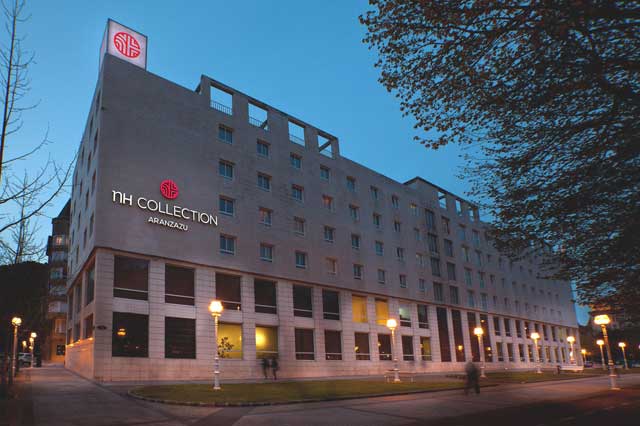 Habitación Individual Alojamiento y Desayuno: 177,10 € una noche y 354,20 € dos noches.Habitación Doble Alojamiento y Desayuno: 191,40 € una noche y 382,80 € dos noches.(10% IVA incluido)Tel: 943219077www.nh-collection.com